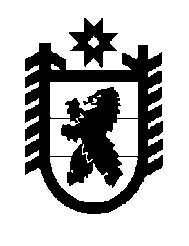 Российская Федерация Республика Карелия    РАСПОРЯЖЕНИЕГЛАВЫ РЕСПУБЛИКИ КАРЕЛИЯВ целях реализации Указа Главы Республики Карелия от 2 июня 
2003 года № 96 «О премии «Сампо» Главы Республики Карелия деятелям литературы и искусства за достижения в области профессионального мастерства» утвердить прилагаемый перечень экспертов и организаций, привлекаемых в 2017 году для проведения независимой экспертизы документации по кандидатурам соискателей премии «Сампо» Главы Республики Карелия деятелям литературы и искусства за достижения в области профессионального мастерства.Временно исполняющий обязанности
Главы Республики Карелия                                                  А.О. Парфенчиковг. Петрозаводск5 мая 2017 года№ 208-рУтвержденраспоряжениемГлавы Республики Карелияот  5 мая 2017 года № 208-рПереченьэкспертов и организаций, привлекаемых в 2017 году для проведения независимой экспертизы документации по кандидатурам соискателей премии «Сампо» Главы Республики Карелия деятелям литературы и искусства за достижения в области профессионального мастерства___________Герман К.Э.           –начальник отдела хранения фондовых коллекций федерального государственного бюджетного учреждения культуры «Государственный историко-архитектурный и этнографический музей-заповедник «Кижи», кандидат исторических наук (по согласованию)Косырева С.В.      –директор Института традиционной музыки федерального государственного бюджетного образовательного учреждения высшего образования «Петрозаводская государственная консерватория 
имени А.К. Глазунова», кандидат искусствоведения, доцент (по согласованию)       Крылова Н.С.        –специалист по связям с общественностью, критик, театровед, заведующая литературной частью бюджетного учреждения «Театр кукол Республики Карелия»Купец Л.А.            –профессор кафедры истории музыки федерального государственного бюджетного образовательного учреждения высшего образования «Петрозаводская государственная консерватория имени А.К. Глазунова», кандидат искусствоведения, член Общественной организации «Союз композиторов Карелии»  (по согласованию)       Лобанов В.П.        –начальник отдела сувенирно-выставочной продукции и организации торговли федерального государственного бюджетного учреждения культуры «Государственный историко-архитектурный и этнографический музей-заповедник «Кижи», член Карельского регионального отделения Общероссийской общественной организации «Союз Дизайнеров России»,  заслуженный деятель искусств Республики Карелия  (по согласованию)Маркова Е.И.        –заведующая сектором литературы федерального государственного бюджетного учреждения  науки Института языка, литературы и истории Карельского научного центра Российской академии наук, доктор филологических наук, лауреат Премии Республики Карелия в области культуры, искусства и литературы (по согласованию)Сергеев С.П.         –хранитель фондов русского и западно-европейского декоративно-прикладного искусства бюджетного учреждения «Музей изобразительного искусства Республики Карелия»,  заслуженный работник культуры Республики Карелия, лауреат Премии Республики Карелия в области культуры, искусства и литературы Соловьев И.В.      –доцент кафедры музыки финно-угорских народов федерального государственного бюджетного образовательного учреждения высшего образования «Петрозаводская государственная консерватория имени А.К. Глазунова», кандидат искусствоведения, этномузыковед, руководитель фольклорного ансамбля (по согласованию)